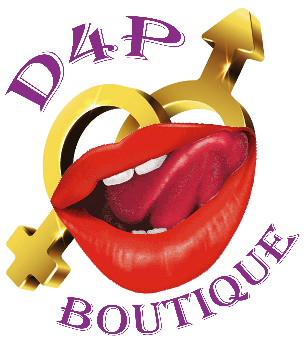 Modelformulier voor herroeping(dit formulier alleen invullen en terugzenden wanneer u de overeenkomst wilt herroepen)Aan:	Desire 4 Passion BoutiqueBaarsveen 145 3205 BB Spijkenisseklantenservice@desire4passion.comIk/Wij* deel/delen* u hierbij mede, dat ik/wij* onze overeenkomst betreffende de verkoop van de volgende producten: [aanduiding per product]*de levering van de volgende digitale inhoud: [aanduiding digitale inhoud]*herroept/herroepen*	Besteld op*/ontvangen op* [datum bestelling bij diensten of ontvangst bij producten][Naam consumenten(en)][Adres consument(en)][Handtekening consument(en)] (alleen wanneer dit formulier op papier wordt ingediend)* Doorhalen wat niet van toepassing is of invullen wat van toepassing isArtikel NummerNaam ProductAankoop DatumPrijsArtikel NummerNaam ProductAankoop DatumPrijs